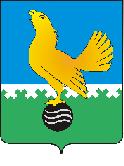 Ханты-Мансийский автономный округ-Юграмуниципальное образованиегородской округ город Пыть-ЯхАДМИНИСТРАЦИЯ ГОРОДАП О С Т А Н О В Л Е Н И ЕОт 26.02.2021									№ 85-паО проведении конкурсного отбораорганизаций в качестве ресурсного центра по развитиюдобровольчества, поддержки социально – ориентированных некоммерческихорганизаций на территории города Пыть-Яха В целях развития добровольческой и волонтерской деятельности, поддержки социально – ориентированных некоммерческих организаций  на территории города Пыть-Яха, с учетом методических материалов по привлечению и организации добровольцев и добровольческих организаций государственными и муниципальными учреждениями (письмо Минэкономразвития России от 29.11.2016 N 36550-ОФ/Д01и): 1.	Утвердить:1.1.	Порядок проведения конкурсного отбора организаций в качестве ресурсного центра по развитию добровольчества, поддержки социально – ориентированных некоммерческих организаций  на территории города Пыть-Яха согласно приложению № 1. 1.2.	Состав комиссии по отбору организации в качестве ресурсного центра по развитию добровольчества, поддержки социально – ориентированных некоммерческих организаций  на территории города Пыть-Яха, согласно приложению № 2. 3.	Отделу по внутренней политике, связям с общественными организациями и СМИ управления по внутренней политике (О.В. Кулиш) опубликовать постановление в печатном средстве массовой информации «Официальный вестник».4.	Отделу по информационным ресурсам (А.А. Мерзляков) разместить постановление на официальном сайте администрации города в сети Интернет.5.	Контроль за выполнением постановления возложить на первого заместителя главы города. Глава города Пыть-Яха					           	 А.Н. МорозовПриложение №1к постановлению администрации								города Пыть-Яха								от 26.02.2021 № 85-паПорядок конкурсного отбора организаций в качестве ресурсного центра по развитию добровольчества, поддержки социально – ориентированных некоммерческих организаций  на территории города Пыть-ЯхаI. Общие положения1.	Настоящий Порядок определяет процедуру проведения конкурсного отбора социально-ориентированных организаций для осуществления функций ресурсного центра по развитию добровольчества, поддержки социально – ориентированных некоммерческих организаций  (далее - отбор) на территории города Пыть-Яха.2.	Основными целями деятельности ресурсного центра является:-  создание условий для формирования и развития добровольческого движения, поддержки социально – ориентированных некоммерческих организаций  на территории города Пыть-Яха;- организация системы работы с муниципальными добровольческими (волонтерскими) организациями, отрядами, объединениями. Продвижение гражданских инициатив и лучших добровольческих (волонтерских) проектов;- ведение и сопровождение реестров, базы данных в сфере добровольчества (волонтерства), в том числе с использованием ЕИС «Добро.Ru», выдача волонтерских книжек;- оказание консультаций и иных видов услуг, направленных на решение вопросов и задач добровольцев (волонтеров) и добровольческих (волонтерских) организаций;- информационная поддержка деятельности добровольческих (волонтерских) организаций и их проектов, популяризация добровольческого (волонтерского) движения в городе Пыть-Яхе, создание механизмов вовлечения граждан в добровольческую (волонтерскую) деятельность;- нематериальное поощрение граждан, участвующих в добровольческой (волонтерской) деятельности;- содействие организациям в формировании навыков эффективного управления добровольческими ресурсами;- содействие повышению эффективности и профессионализма деятельности добровольческих организаций, поддержка добровольчества среди молодежи;- развитие инфраструктуры информационно-консультационной и образовательной поддержки добровольческой деятельности;- повышение квалификации, обучение и подготовка новых кадров в области управления добровольцами.3.	Критерии отбора организаций:3.1.	Организация должна быть зарегистрирована в качестве социально-ориентированной организации на территории города Пыть-Яха.3.2.	Организация должна иметь материально-техническую базу, необходимую для осуществления функций ресурсного центра (помещение, оборудование, трудовые ресурсы).3.3.	Наличие страниц в сетях интернет для размещения информации о достижениях и проводимых мероприятиях.3.4. Опыт работы в волонтерской (добровольческой) деятельности, поддержки социально – ориентированных некоммерческих организаций  не менее 1 года.II. Порядок отбора 1. Организатором отбора является департамент образования и молодежной политики  администрации города Пыть-Яха  (далее – департамент образования и молодежной политики).2. Для проведения отбора создается комиссия по отбору организаций в качестве ресурсного центра по развитию добровольчества, поддержки социально – ориентированных некоммерческих организаций  на территории города Пыть-Яха (далее - комиссия).3. Прием заявлений о проведении отбора осуществляется со дня размещения департаментом образования и молодежной политики на официальном сайте администрации города Пыть-Яха в сети Интернет http://adm.gov86.org  информационного извещения о приеме заявлений о проведении  отбора. В извещении указываются:- наименование и адрес организатора отбора;- место и срок приема заявления на участие в отборе;- перечень документов, представляемых для участия в отборе;- критерии отбора;- контактная информация.	Срок приема документов должен составлять не менее 10 рабочих дней со дня размещения информационного размещения о проведении отбора.4. Организации, желающие принять участие в отборе, подают в департамент образования и молодежной политики заявление в произвольной форме с указанием сведений об учредителе (учредителях) организации, полного наименования организации, ее местонахождения и почтового адреса, адреса электронной почты, официального сайта в информационно-телекоммуникационной сети Интернет, основных направлений деятельности организации.К заявлению прилагаются:- документ, подтверждающий государственную регистрацию некоммерческой организации при ее создании;-  сведения о постановке на учет в налоговом органе по месту  нахождения организации;- информационную справку об опыте работы по направлению  добровольческая (волонтерская) деятельность;- документ, подтверждающий наличие (отсутствие) имущества для обеспечения работы ресурсного центра; - оборотно – сальдовая ведомость по счету 01., 10.- ссылки на страницы в социальных сетях по направлению волонтерской (добровольческой) деятельности, поддержки социально – ориентированных некоммерческих организаций.5. Департамент образования и молодежной политики:- определяет место подачи заявления на участие в отборе организаций;- размещает извещение;- ведет прием и учет заявлений и прилагаемых к ним документов, обеспечивает их сохранность;- в течение 5-и дней с момента поступления заявления рассматривает его и прилагаемые к нему документы и передает документы в комиссию;- обеспечивает работу комиссии;- на основании заявления и прилагаемых к нему документов, а также рекомендаций комиссии  в течение 5 рабочих дней со дня проведения заседания комиссии готовит проект распоряжения администрации города об определении организации в качестве ресурсного центра,  либо уведомление об отказе;- в течение 5-и дней со дня вынесения решения письменно информирует о результатах отбора организации, участвовавшие в нем.6. Основанием для отказа в определении организации в качестве ресурсного центра является:- не соответствие критериям и требованиям к организации, установленным пунктом 3 настоящего Раздела;- не соответствие представленных заявителем документов требованиям, определенным пунктом 4 настоящего Раздела, или непредставление (представление не в полном объеме) указанных документов.- недостоверность информации, содержащейся в документах, представленных заявителем.7. Комиссия:- рассматривает документы, поданные организациями, проводит оценку организации по установленным критериям;-  рекомендует определить организации в качестве ресурсного центра либо принимает решение о несоответствии организации критериям.8. Число членов комиссии должно быть нечетным и составлять не менее 5 человек. Членами комиссии не могут быть лица, заинтересованные в результатах отбора организаций.Состав комиссии указан в приложении № 2 к постановлению.9. Заседание комиссии проводится в срок не позднее 15-ти рабочих дней после окончания сроков приема заявлений.Комиссия вправе осуществлять свои полномочия, если на ее заседаниях присутствует не менее 2/3 от списочного состава.Решения комиссии принимаются простым большинством голосов присутствующих на заседании. При равенстве голосов членов комиссии решающим является голос председательствующего на заседании.10. Решение комиссии оформляется протоколом, который подписывается всеми членами комиссии, принимавшими участие в заседании. В протоколе указывается особое мнение членов комиссии (при его наличии).11. Отбор  осуществляется на основании документов, представленных организациями, в соответствии с критериями отбора.Порядок оценки критериев:12. Победителем отбора является организация, набравшая наибольшее количество баллов.13. Информацию о результатах отбора организаций департамент образования и молодежной политики размещает на официальном сайте администрации города в течение 2-х рабочих дней со дня завершения отбора.III. Заключительные положения1. Уведомление об определении организации в качестве ресурсного центра на территории города Пыть-Яха департамент образования и молодежной политики направляет в адрес руководителей ресурсного центра по поддержки добровольчества (волонтерства) в течение 5-рабочих дней со дня определения организации.2. Финансирование деятельности ресурсного центра развития добровольчества, поддержки социально – ориентированных некоммерческих организаций  на территории города осуществляется в соответствии с постановлением администрации города от 15.05.2017 № 124-па «Об утверждении порядка предоставления субсидий из бюджета  города Пыть-Яха социально-ориентированным некоммерческим организациям на реализацию мероприятий в  сфере молодежной политики». Приложение №2  к постановлению администрации города Пыть-Яха									от 26.02.2021 № 85-паСостав комиссиипо отбору организации в качестве ресурсного центра по развитию добровольчества, поддержки социально – ориентированных некоммерческих организаций  на территории города Пыть-Яхапервый заместитель главы города (лицо его замещающее), председатель комиссии	главный специалист департамента образования и молодежной политики (лицо его замещающее) секретарь комиссииЧлены комиссии:заместитель главы города (направление деятельности - социальная сфера), (лицо его замещающее)заместитель главы города - председатель комитета по финансам, (лицо его замещающее)директор департамента образования и молодежной политики, (лицо его замещающее) 		представитель отдела по внутренней политике, связям с общественными организациями и СМИ управления по внутренней политике (по предварительному согласованию кандидатуры)представитель отдела правового обеспечения управления по правовым вопросам (по предварительному согласованию кандидатуры)депутат Думы города Пыть-Яха не относящийся к сфере деятельности в сфере образования и молодежной политики (по предварительному согласованию)Описание критерия Баллы регистрация в качестве социально-ориентированной организации 1 баллопыт работы в волонтерской (добровольческой) деятельности не менее 1 годаПо 1 баллу за каждый год работыналичие материально-технической базы, необходимой для осуществления функций ресурсного центра (помещение, оборудование, трудовые ресурсы)По 1 баллу за помещение, оборудование, трудовые ресурсыналичие страниц в сетях интернет для размещения информации о достижениях и проводимых мероприятиях1 балл